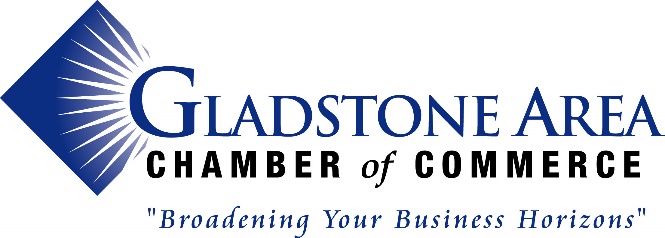 Scholarship 2023 Fact SheetPurpose:	This scholarship was established for high school students who will graduate from the North Kansas City School District, Oakhill Day School or St. Pius X High School.Deadline:		April 14, 2023Recipients:		Minimum four annuallyAmount:		$1000 eachEligibility:The applicant must be a graduating senior in the class of 2023.The applicant must plan to pursue a post-secondary program of study at a two or four year institution or technical school.The applicant must have maintained a 2.75 GPA or higher during his/her high school career.When scoring this application, special emphasis is placed on community service, work experience and family financial needs.Process:	Select members of the Gladstone Area Chamber of Commerce use a weighted rubric to score the applications and recommend recipients. Whenever possible, scholarships will be presented at the respective schools’ Honors Night.Payment:		Payment of the scholarship will be made directly to the college, university or technical school.Please submit the completed application, two letters of recommendation and a copy of your transcript as PDF files to . If printed copies are submitted, mail or deliver them to the Gladstone Area Chamber of Commerce, 7001 N. Oak Trfwy., , . Deadline is April 14, 2023. Area Chamber of Commerce7001 N. Oak Trfwy., (816) 436-4523 